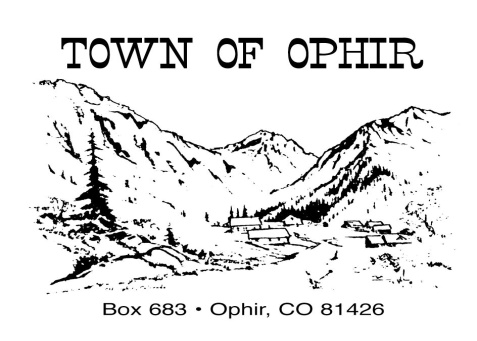 NOTICE OF THE REGULAR MEETING OF THE GENERAL ASSEMBLY TOWN OF OPHIR, CO 81426TUESDAY 7:00 PM, JUNE 16th, 2020REMOTE ZOOM MEETINGJoin Zoom Meetinghttps://us02web.zoom.us/j/88309594757?pwd=SFl1TkIwNFlhb2YweFEwU0V0MmJOQT09 Meeting ID: 883 0959 4757Password: 954944One tap mobile+13462487799 Meeting ID: 883 0959 4757Password: 954944AGENDACALL TO ORDERADOPTION & SIGNATURE OF MAY 19TH, 2020 MEETING MINUTES APPROVAL OF AGENDABUSINESS ITEMS	A. COVID-19 Update- Ken (5 mins)            B. First Reading of revised Ordinance 2020-1 Town of Ophir Drone Policies- Ken (15 mins)            C. Forest Fire Evacuation Exercise- Ken (10 mins)            D. Ophir Pass/ San Miguel County Road and Bridge Work Discussion- (20 mins)	E. Discussion on matching for Werner Infiltration Grant- Ken (10 mins)             F.  Public/ ZOOM Government Meetings Discussion- Ken (10 mins) 5. STAFF REPORTS 	6. NEW BUSINESS	7. ADJOURN